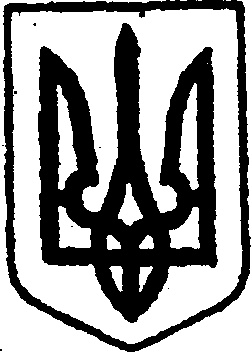 КИЇВСЬКА ОБЛАСТЬТЕТІЇВСЬКА МІСЬКА РАДАVIII СКЛИКАННЯДЕВ’ЯТА СЕСІЯПРОЄКТ РІШЕННЯ  26 серпня 2021 р.                                                                     №     -  09-VIIІ  Про передачу приміщення котельніРозглянувши клопотання відділу освіти Тетіївської міської ради від 17.08.2021 року № 01-15/425, відповідно до Закону України «Про місцеве самоврядування в Україні» та з метою реалізації  програми безоплатного перевезення автобусами (перевізниками) учнів шкіл Тетіївської громади «Шкільний автобус»  на 2021-2025 роки», а саме в зв’язку з виробничою необхідністю для зберігання шкільних автобусів, Тетіївська міська рада                                             В И Р І Ш И Л А:Зняти з балансу КП Тетіївтепломережа приміщення котельні, яке знаходиться за адресою м. Тетіїв, вул. Коцюбинського, 8-а, загальна площа становить 407,2 кв.м., балансова (залишкова вартість) становить 15 601,45 грн. Передати на баланс відділу освіти Тетіївської міської ради приміщення котельні, яке знаходиться за адресою м. Тетіїв, вул. Коцюбинського, 8-а, загальна площа становить 407,2 кв.м., балансова (залишкова вартість) становить 15 601,45 грн. Контроль за виконанням даного рішення покласти на постійну комісію з питань соціального захисту, освіти, охорони здоров’я, культури, молоді і спорту.         Міський голова                                          Богдан  БАЛАГУРА